Origen de la CongregaciónMisioneras Catequistas de la Sagrada Familia.Septiembre 21.Tutorial para padres y apoderados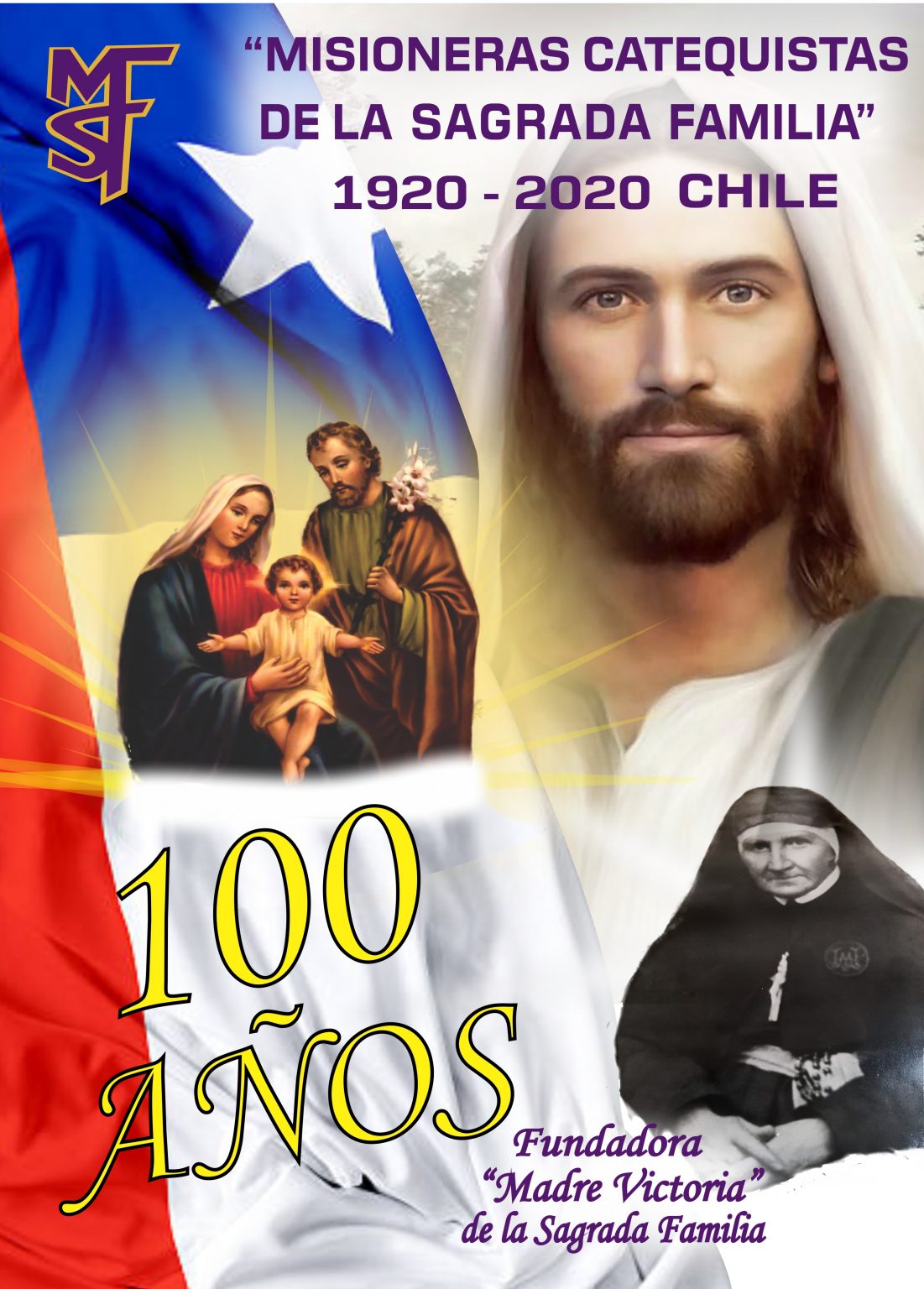 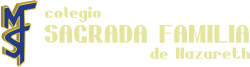 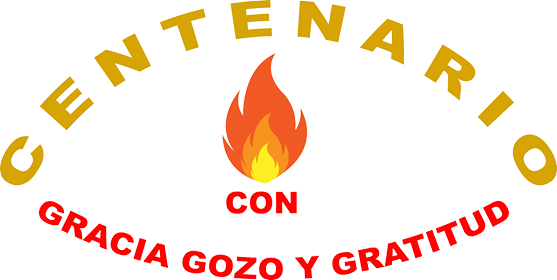 Curso2° BásicoAsignatura                    ReligiónObjetivoReconocer momentos importantes de la Madre Fundadora de las Misioneras Catequistas de la  Sagrada Familia.Material para utilizar en las actividadesCelular o computador con acceso a internetTutorial de actividadesBuenos días niñas y niños, este mes celebramos el centenario, los 100 años de la Congregación Misioneras Catequistas de la Sagrada Familia.  Es importante que demos gracias a Dios por la obra de la Madre Fundadora y de las hermanas que continúan la misión evangelizadora. Estamos de fiesta y esta actividad nos ayudará a prepararnos para la misa aniversario del 29 de septiembre, la cantata del día 26 del presente y más.Coloca atención al video: madre fundadora.En el enlace de liveworksheets encontrarán una actividad en la cual hay que unir oraciones con imágenes y seleccionar la oración que corresponde al dibujo.Después de responder escribir el nombre, apellidos y curso A o B    y envía al correo:         e.medel@colegiosfnvalpo.clRecursos digitales:https://www.youtube.com/watch?v=YZA8-J4GFCAhttps://es.liveworksheets.com/jx1195054ifRecursos digitales:https://www.youtube.com/watch?v=YZA8-J4GFCAhttps://es.liveworksheets.com/jx1195054if